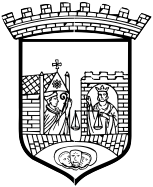 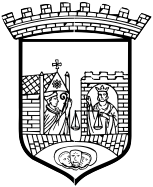 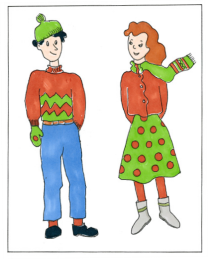 Kartleggingsprøve forflerspråklige elever3. og 4. trinn i KristiansandSkriftlige oppgaverElevhefteKartleggingsprøver:  Fra mottaktsgruppe til trinn3. - 4. trinn© Trondheim kommune 2013 Telefon: 72 54 00 00 postmottak@trondheim.kommune.noUtgitt av:Ila, Kattem og Saupstad skole, Trondheim kommune Postadresse: 7004 TrondheimIla SkoleTelefon: 72 54 40 00Telefaks: 72 54 40 01E-post: ila-skole.postmottak@trondheim.kommune.no Internett:   www.trondheim.kommune.no/ila-skoleKattem Skole Telefon: 72 54 35 60Telefaks: 72 54 35 61E-post: kattem-skole.postmottak@trondheim.kommune.no Internett:    www.trondheim.kommune.no/kattem-skoleSaupstad Skole Telefon: 72 54 98 20Telefaks: 72 54 98 21E-post:     saupstad-skole.postmottak@trondheim.kommune.no Internett:   www.trondheim.kommune.no/saupstad-skoleLayout og print: Trondheim kommuneTrondheim byarkiv, Grafisk senter 7004 TrondheimTelefon: 72 54 74 32E-post: grafisk-senter.postmottak@trondheim.kommune.no Internett:   www.trondheim.kommune.no/grafisk-senter 	b c d	f g h	j k l m n	p q r s t	v w x	z			.Hva er det motsatte?	Sett strek.snill	nedopp	slemstor	langkald	varmkort	litentykk	frisksulten	tynnsyk	mettOrd som betyr det samme. Sett strek.rope	jobbearbeide	hørespringe	kjøpelytte	skrikehandle	løpeet skjerf	en appelsin	en agurk	ei lue	ei gulrot	ei lampe	ei pære	et speil	en sofa5.  Sett ordene på rett plass.juli	vår	sau	bjørn	mai	ekorn	høst	hest	revvente       by     drikke     hus     festDet var en hest som dro på fest.Ei lita mus bodde i et	. Ei lita jente måtte	. Jeg vil fly til en	. Får du hikke, må du		.Lag sammensatte ord.tann	turlese	kremtannkrem 	sykkel	ferie	 	eple	bok	 	sommer	treGjør  ferdig.Eksempel:	glad var Han.	Han var glad.leser ei bok Lava.	 	stolen på sitter Lava.	 	liker ikke Hun banan.	 	Lag spørsmål.Eksempel:	rød Er bilen?	Er bilen rød?leke vi Skal?du stolen på Sitter?	 	Sett inn riktig spørreord.hvem	-	hva	-	hvor	-	hvilkenEksempel:	Hvilken bil er finest?	Den røde bilen er finest. 	bor Sahra?	Sahra bor i Norge. 	har Sahra?	Sahra har en ball. 	leker Sahra med?	Sahra leker med Isak.12. Sett inn er eller har.Mariam   	snill.Hun   	lånt meg en blyant.Omar  	flink.Han	 	ei bok.Sett inn han eller hun.Eksempel:  Isak ligger i senga. Han er syk. Mariam spiser frokost.					er sulten. Gutten drikker vann.				er tørst. Jenta danser.			er glad.14. Gjør   ferdig.min	din	mitt	ditt	hans	hennesJeg har en fotball. Det er min fotball.Jeg har et eple. Det er	eple.
Du har en sykkel. Det er  	sykkel.Du har et pennal. Det er   	pennal.Far har ei bok. Det er	bok. 

Mor har en bil. Det er		bil.
Fredag kommer	lørdag.Mandag kommer	tirsdag. Torsdag kommer	onsdag. Søndag kommer	lørdag.  Sett inn:	fort	-	fortere	-	fortestGutten springer	.Katten springer		enn gutten. Løven springer	av alle sammen.Hva heter figurene?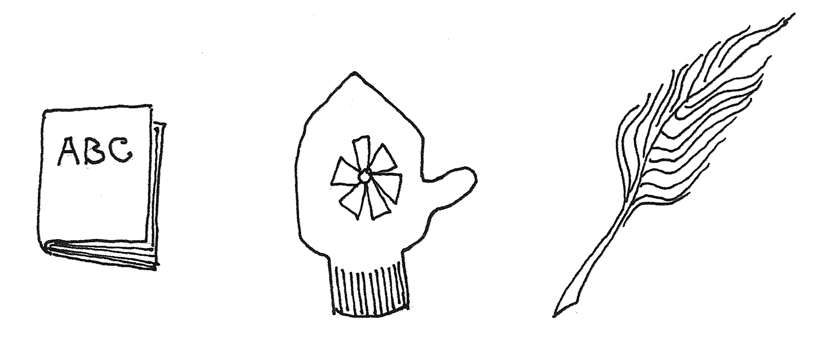 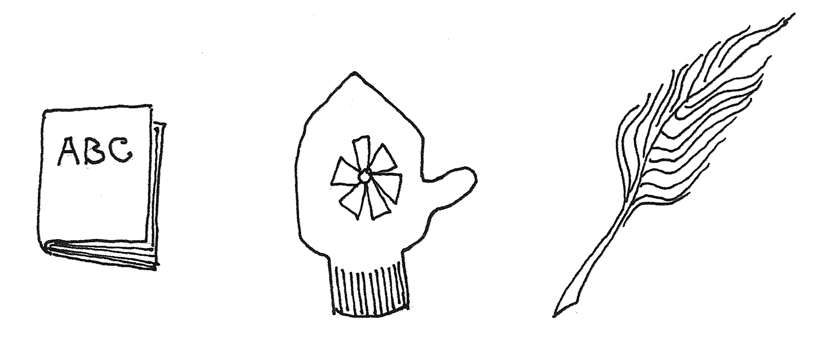 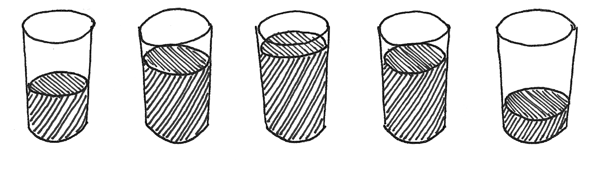 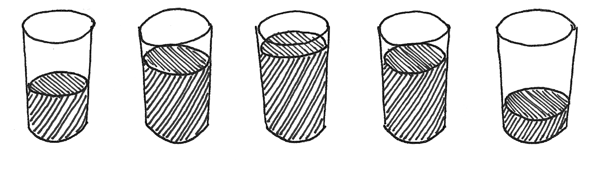 A	B	C	D	EDet er minst saft i glass	. Det er mest saft i glass	.Det er like mye saft i glass	og glass	.19. Sett kryss på det du tror er tyngst.Sett ring rundt det du tror er lettest.2 er halvparten så mye som 4 4 er dobbelt så mye som 24 er like mye som 4Svar:Hva er halvparten av 6? ________________________ 	Hva er dobbelt av 3?      ________________________	Tegn like mange prikker21.	Tegn flere firkanter:Tegn færre firkanter:Lava har 8 kr.Hun får 2 kr til av mor.Hvor mye har hun til sammen?	Svar:  	Lava går på butikken. Hun bruker 6 kr.Hvor mye har hun igjen nå?	Svar:  	Isak og Omar får 6 kr hver av mor.Hvor mye har de til sammen?	Svar:  	Isak og Lava har 8 epler. De skal dele likt.Hvor mange epler får Isak?	Svar:  	Treet.	  Skriv på navn: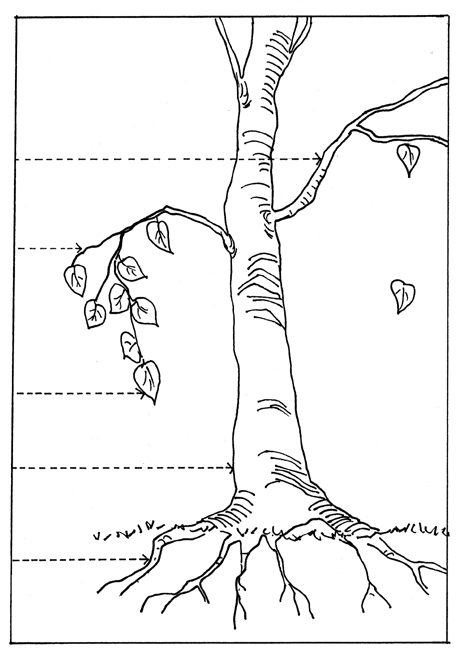 Natur.	Skriv på navn: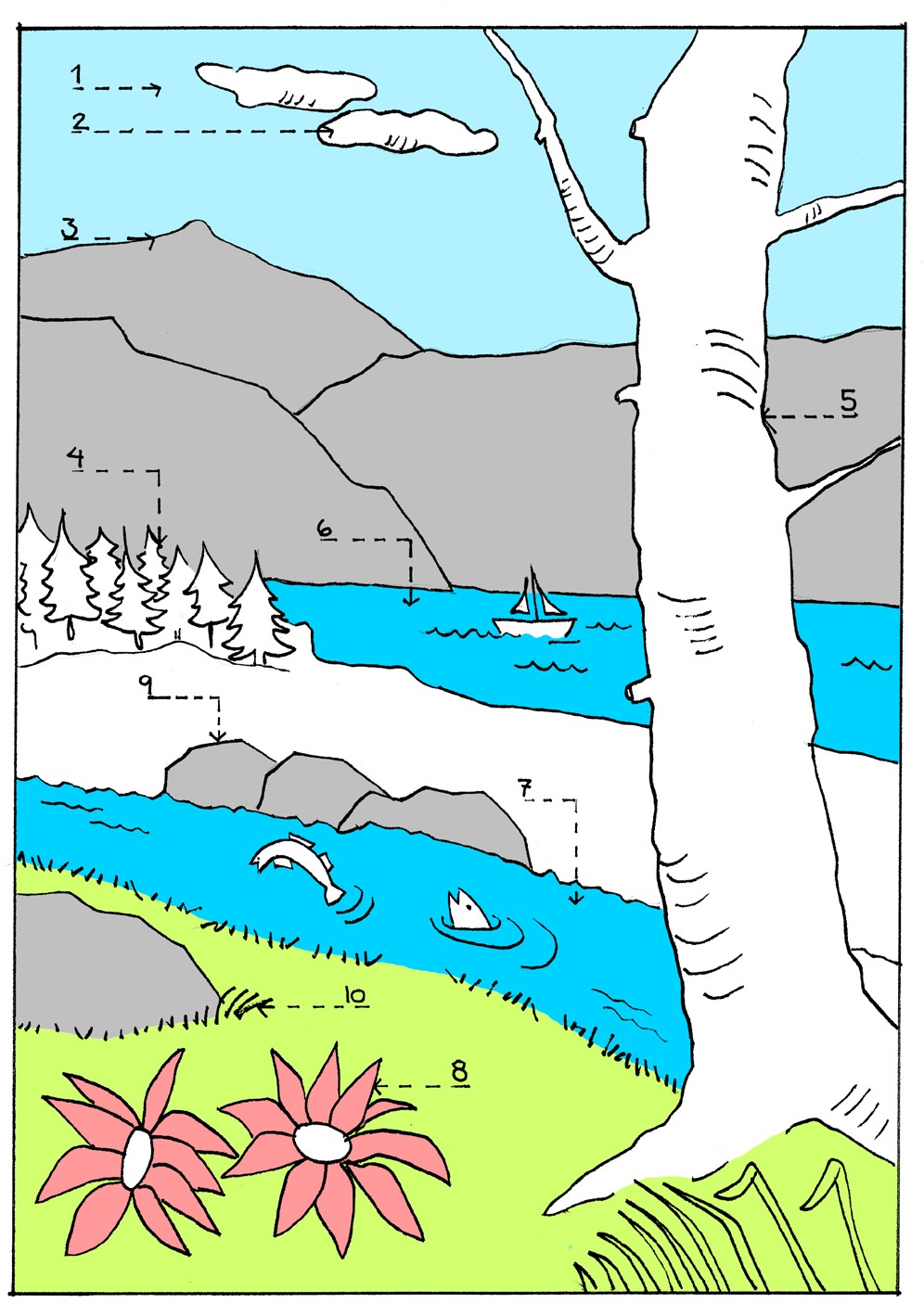 Trondheim kommune 7004 TrondheimUtarbeidet av Berit Brubakk,  Sissel de la Cruz og Mary Landsem Illustratør: Grete E. GilstadLayout og print:Grafisk senter, Trondheim kommunepi9180OPPSUMMERINGSARK«Kartleggingsprøve for flerspråklige 3.- og 4. trinnselever i Kristiansand»Oppgaver								         Antall poengAlfabetet....................................................................................... 	/9Motsetninger................................................................................ 	/7Synonymer...................................................................................	/4Overbegrep.................................................................................. 	/9Overbegrep……………………………………………………………	/9Rimord.......................................................................................... 	/4Sammensatte ord......................................................................... 	/4Entall/flertall.................................................................................. 	/4Ordstilling...................................................................................... 	/3Ordstilling...................................................................................... 	/2Spørreord………………………………………………………………	/3Er/har............................................................................................ 	/4Han/hun........................................................................................ 	/3Eiendomspronomen..................................................................... 	/5Før/etter........................................................................................ 	/4Gradbøying – adverb.................................................................... 	/3Geometriske figurer....................................................................... 	/4Minst/mest/like mye....................................................................... 	/3Tyngst/lettest.................................................................................	/2Like mange/dobbelt/halvparten..................................................... 	/3Flere/færre..................................................................................... 	/2Regnefortellinger........................................................................... 	/4Treet.............................................................................................. 	/5Natur............................................................................................. 	/10Total:           /110Elevens navn:__________________________				=____%fruktgrønnsakerklærmøblerårstidmånedhusdyrville dyren vennto venneren gutttoen stoltoei boktoet epleto35